Publicado en España el 11/05/2023 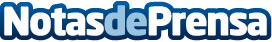 CONFESQ denuncia un retroceso en la atención sanitaria en el día mundial de sus enfermedadesCONFESQ, la coalición española que representa a las asociaciones de fibromialgia, encefalomielitis miálgica /síndrome de fatiga crónica, electrosensibilidad y sensibilidad química, denuncia en su día mundial el retroceso en la atención socio-sanitaria de las enfermedades que representa, el retraso en las citas y la falta de equidad en la asistencia según Comunidades AutónomasDatos de contacto:Marta MillánPodemos facilitar entrevistas con médicos, abogados y pacientes722225640Nota de prensa publicada en: https://www.notasdeprensa.es/confesq-denuncia-un-retroceso-en-la-atencion_1 Categorias: Nacional Medicina Solidaridad y cooperación Bienestar Servicios médicos http://www.notasdeprensa.es